«КНЯЖПОГОСТ» МУНИЦИПАЛЬНŐЙ РАЙОНСА АДМИНИСТРАЦИЯ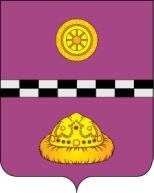 АДМИНИСТРАЦИЯ МУНИЦИПАЛЬНОГО РАЙОНА«КНЯЖПОГОСТСКИЙ»ПОСТАНОВЛЕНИЕот 01 ноября 2023 г.	       № 433Об организации оказания муниципальных услуг в социальной сфере при формировании муниципального социального заказа на территории МО МР«Княжпогостский»В соответствии с частью 3 статьи 28 Федерального закона от 13 июля 2020 года № 189-ФЗ «О государственном (муниципальном) социальном заказе на оказание государственных (муниципальных) услуг в социальной сфере» (далее – Федеральный закон), постановлением Правительства Российской Федерации от 13.10.2020 № 1678 «Об утверждении общих требований к принятию решений органами государственной власти субъектов Российской Федерации (органами местного самоуправления) об организации оказания государственных (муниципальных) услуг в социальной сфере»ПОСТАНОВЛЯЮ:            1. Организовать оказание муниципальных услуг в социальной сфере на территории МР «Княжпогостский» в соответствии с положениями Федерального закона по направлению деятельности «реализация дополнительных образовательных программ (за исключением дополнительных предпрофессиональных программ в области искусств)».              2. Определить       Управление       образования       администрации	МР«Княжпогостский» уполномоченным органом, утверждающим муниципальный социальный заказ на оказание муниципальных услуг в социальной сфере по направлению деятельности «реализация дополнительных образовательных программ (за исключением дополнительных предпрофессиональных программ в области искусств)».                        3. Обеспечить формирование и исполнение муниципального социального заказа на оказание муниципальных услуг в социальной сфере в соответствии с Федеральным законом по направлению деятельности «реализация дополнительных образовательных программ (за исключением дополнительных предпрофессиональных программ в области искусств)» в рамках реализации мероприятий федерального проекта «Успех каждого ребенка» национального проекта «Образование» в части внедрения на территории муниципального образования системы персонифицированного финансирования дополнительного образования детей с использованием конкурентного способа отбора исполнителей муниципальных услуг, предусмотренного пунктом 1 части 2 статьи 9 Федерального закона в отношении следующих муниципальных услуг, определенных приложением №1 к настоящему постановлению.4. Управлению образования администрации МР «Княжпогостский» обеспечить формирование и утверждение муниципального социального заказа на оказание муниципальной услуги «Реализация дополнительных образовательных программ» в соответствии с социальным сертификатом.                        5. Утвердить:План мероприятий («дорожную карту») реализации механизмов организации оказания муниципальных услуг в социальной сфере на территории МР«Княжпогостский» согласно приложению № 2 к настоящему постановлению;Состав рабочей группы по организации оказания муниципальных услуг в социальной   сфере   в   соответствии   с   Федеральным   законом   на   территории      МР«Княжпогостский» согласно приложению № 3 к настоящему постановлению;Порядок формирования муниципальных социальных заказов на оказание муниципальных услуг в социальной сфере, отнесенных к полномочиям органов местного самоуправления МР «Княжпогостский», о форме и сроках формирования отчета об их исполнении согласно приложению № 4 к настоящему постановлению.Контроль за исполнением настоящего постановления возложить на первого заместителя руководителя администрации муниципального района «Княжпогостский» Ховрина М.В.Настоящее постановление вступает в силу со дня его подписания и подлежит официальному опубликованию.Глава МР «Княжпогостский» -руководитель администрации                                                                                 А.Л.НемчиновПриложение 1 к Постановлениюадминистрации муниципального района"Княжпогостский" от 01 ноября 2023 г. № 433Перечень муниципальных услуг, в отношении которых осуществляется способ отбора исполнителей услуг, предусмотренного пунктом 1 части 2 статьи 9 Федерального закона от 13 июля 2020 года №189-ФЗ «О государственном (муниципальном) социальном заказе на оказание государственных (муниципальных) услуг в социальной сфере»Реализация дополнительных общеразвивающих программ: 804200О.99.0.ББ52АЖ96000 (естественно-научной направленности, формаобучения: очная, дети, за исключением детей с ограниченными возможностями здоровья (ОВЗ) и детей-инвалидов);804200О.99.0.ББ52АЖ72000 (научно-технической направленности, форма обучения: очная, дети, за исключением детей с ограниченными возможностями здоровья (ОВЗ) и детей-инвалидов);804200О.99.0.ББ52АЗ92000 (социально-гуманитарной направленности, форма обучения: очная, дети, за исключением детей с ограниченными возможностями здоровья (ОВЗ) и детей-инвалидов);804200О.99.0.ББ52АЗ44000 (художественной направленности, форма обучения: очная, дети, за исключением детей с ограниченными возможностями здоровья (ОВЗ) и детей-инвалидов)804200О.99.0.ББ52АЗ20000 (физкультурно-спортивной направленности, форма обучения: очная, дети, за исключением детей с ограниченными возможностями здоровья (ОВЗ) и детей-инвалидов).Приложение 2 к Постановлениюадминистрации муниципального района"Княжпогостский" от 01 ноября 2023 г. № 433ПЛАН МЕРОПРИЯТИЙ («Дорожная карта»)по реализации положений Федерального закона от 13.07.2020 года №189-ФЗ «О государственном (муниципальном) социальном заказе на оказание государственных (муниципальных) услуг в социальной сфере»(далее – 189-ФЗ) по направлению деятельности «реализация дополнительных общеразвивающих программПриложение 3 к Постановлениюадминистрации муниципального района"Княжпогостский" от 01 ноября 2023 г. № 433Состав рабочей группы по организации оказания муниципальных услуг в социальной сфере в соответствии с Федеральным законом на территорииМР «Княжпогостский»Приложение 4 к Постановлениюадминистрации муниципального района"Княжпогостский"        от 01 ноября 2023 г. № 433Порядок формирования муниципальных социальных заказов на оказание муниципальных услуг в социальной сфере, отнесенных к полномочиям органов местногосамоуправления МР «Княжпогостский», о форме и сроках формирования отчета об их исполненииНастоящий Порядок регулирует вопросы формирования муниципальных социальных заказов на оказание муниципальных услуг в социальной сфере по направлению деятельности «реализация дополнительных образовательных программ (за исключением дополнительных предпрофессиональных программ в области искусств)», отнесенных к полномочиям органов местного самоуправления МР «Княжпогостский» (далее соответственно – Порядок, муниципальный социальный заказ, муниципальная услуга в социальной сфере, уполномоченный орган).Уполномоченным органом в целях настоящего Порядка является Управление образования администрации МР «Княжпогостский», утверждающий муниципальный социальный заказ и обеспечивающий предоставление муниципальных услуг потребителям муниципальных услуг в социальной сфере по направлению деятельности «реализация дополнительных образовательных программ (за исключением дополнительных предпрофессиональных программ в области искусств)» (далее – потребители услуг) в соответствии с показателями, характеризующими качество оказания муниципальных услуг в социальной сфере и (или) объем оказания таких услуг и установленными муниципальным социальным заказом.Иные понятия, применяемые в настоящем Порядке, используются в значениях, указанных в Федеральном законе от 13 июля 2020 года № 189-ФЗ «О государственном (муниципальном) социальном заказе на оказание государственных (муниципальных) услуг в социальной сфере» (далее – Федеральный закон).Муниципальный социальный заказ формируется уполномоченным органом в соответствии с настоящим Порядком по следующему направлению деятельности: реализация дополнительных образовательных программ (за исключением дополнительных предпрофессиональных программ в области искусств).Муниципальный социальный заказ формируется в форме электронного документа в государственной интегрированной информационной системе управления общественными финансами «Электронный бюджет», в том числе посредством информационного взаимодействия с иными информационными системами: федеральная государственная информационная система «Единый портал государственных и муниципальных услуг (функций)» (www.gosuslugi.ru); автоматизированная информационная система «Навигатор дополнительного образования детей Республики Коми» (https://komi.pfdo.ru).Информация об объеме оказания муниципальных услуг в социальной сфере по направлению деятельности «реализация дополнительных образовательных программ (за исключением дополнительных предпрофессиональных программ в области искусств)» включается в муниципальный социальный заказ на основании данных об объеме оказываемых муниципальных услуг в социальной сфере, включенных в обоснования бюджетных ассигнований, формируемые главными распорядителями средств бюджета МР «Княжпогостский» в соответствии с формами и в сроки, установленнымиметодическими рекомендациями по составлению обоснований бюджетных ассигнований на очередной финансовый год и плановый период, утверждаемыми Министерством финансов Республики Коми.Муниципальный социальный заказ может быть сформирован в отношении укрупненной муниципальной услуги в социальной сфере (далее - укрупненная муниципальная услуга), под которой для целей настоящего Порядка понимается несколько муниципальных услуг в социальной сфере, соответствующих одному и тому же виду кода Общероссийского классификатора продукции по видам экономической деятельности и объединенных по решению уполномоченного органа в соответствии с содержанием муниципальной услуги в социальной сфере и (или) условиями (формами) оказания муниципальной услуги в социальной сфере, в случае принятия уполномоченным органом решения о формировании муниципального социального заказа в отношении укрупненных муниципальных услуг.Муниципальный социальный заказ формируется по форме согласно приложению к настоящему Порядку в процессе формирования бюджета МР «Княжпогостский» на очередной финансовый год и плановый период на срок, соответствующий установленному в соответствии с законодательством Российской Федерации сроку (предельному сроку) оказания муниципальной услуги в социальной сфере, в соответствии со следующей структурой:общие сведения о муниципальном социальном заказе в очередном финансовом году и плановом периоде, а также за пределами планового периода, приведенные в разделе I приложения к настоящему Порядку, который содержит следующие подразделы:а) общие сведения о муниципальном социальном заказе на очередной финансовый год, приведенные в подразделе 1 раздела I приложения к настоящему Порядку;б) общие сведения о муниципальном социальном заказе на первый год планового периода, приведенные в подразделе 2 раздела I приложения к настоящему Порядку;в) общие сведения о муниципальном социальном заказе на второй год планового периода, приведенные в подразделе 3 раздела I приложения к настоящему Порядку;г) общие сведения о муниципальном социальном заказе на срок оказания муниципальных услуг в социальной сфере за пределами планового периода, приведенные в подразделе 4 раздела I приложения к настоящему Порядку;сведения об объеме оказания муниципальной услуги в социальной сфере (укрупненной муниципальной услуги) в очередном финансовом году и плановом периоде, а также за пределами планового периода, приведенные в разделе II приложения к настоящему Порядку, который содержит следующие подразделы:а) сведения об объеме оказания муниципальной услуги в социальной сфере (муниципальных услуг в социальной сфере, составляющих укрупненную муниципальную услугу) на очередной финансовый год, приведенные в подразделе 1 раздела II приложения к настоящему Порядку;б) сведения об объеме оказания муниципальной услуги в социальной сфере (муниципальных услуг в социальной сфере, составляющих укрупненную муниципальную услугу) на первый год планового периода, приведенные в подразделе 2 раздела II приложения к настоящему Порядку;в) сведения об объеме оказания муниципальной услуги в социальной сфере (муниципальных услуг в социальной сфере, составляющих укрупненную муниципальную услугу) на второй год планового периода, приведенные в подразделе 3 раздела II приложения к настоящему Порядку;г) сведения об объеме оказания муниципальной услуги в социальной сфере (муниципальных услуг в социальной сфере, составляющих укрупненную муниципальную услугу) на срок оказания муниципальной услуги за пределами планового периода, приведенные в подразделе 4 раздела II приложения к настоящему Порядку;сведения о показателях, характеризующих качество оказания муниципальной услуги в социальной сфере (муниципальных услуг в социальной сфере, составляющих укрупненную муниципальную услугу), в очередном финансовом году и плановом периоде, а также за пределами планового периода, приведенные в разделе III приложения к настоящему Порядку.Подразделы 2-4 раздела I и подразделы 1-4 раздела II приложения к настоящему Порядку формируются с учетом срока (предельного срока) оказания муниципальной услуги в социальной сфере (муниципальных услуг в социальной сфере, составляющих укрупненную муниципальную услугу), установленного в соответствии с законодательством Российской Федерации.Муниципальный социальный заказ утверждается уполномоченным органом не позднее 15 рабочих дней со дня принятия закона о местном бюджете на очередной финансовый год и плановый период путем его подписания усиленной квалифицированной электронной подписью лица, имеющего право действовать от имени уполномоченного органа.Показатели, характеризующие объем оказания муниципальной услуги в социальной сфере, определяются уполномоченным органом на основании:прогнозируемой динамики количества потребителей услуг;уровня удовлетворенности существующим объемом оказания муниципальных услуг в социальной сфере;отчета об исполнении муниципального социального заказа, формируемого уполномоченным органом в соответствии с частью 5 статьи 7 Федерального закона N 189- ФЗ в отчетном финансовом году.Внесение изменений в утвержденный муниципальный социальный заказ осуществляется в случаях:а) изменения значений показателей, характеризующих объем оказания муниципальной услуги в социальной сфере;б)	изменения	способа	исполнения	муниципального	социального	заказа	и перераспределения объема оказания муниципальной услуги в социальной сфере по результатам отбора исполнителей услуг в соответствии со статьей 9 Федерального закона; в) изменения сведений, включенных в форму муниципального социального заказа(приложение к настоящему Порядку).Внесение изменений в утвержденный муниципальный социальный заказ формируется уполномоченным органом путем внесения изменений в муниципальное задание подведомственных муниципальных образовательных организаций на основании данных ежеквартального мониторинга исполнения муниципального задания, не позднее 20 числа месяца, следующего за отчетным периодом.Уполномоченным органом осуществляется выбор способа определения исполнителей услуг из числа способов, установленных частью 3 статьи 7 Федерального закона, если такой способ не определен федеральными законами, решениями Президента Российской Федерации, Правительства Российской Федерации, нормативными правовыми актами Правительства Республики Коми, муниципальными нормативными правовыми актами, исходя из оценки значений следующих показателей, проводимой в установленном им порядке (с учетом критериев оценки, содержащихся в указанном порядке):а) доступность муниципальных услуг в социальной сфере, оказываемых муниципальными учреждениями, для потребителей услуг;б) количество юридических лиц, не являющихся муниципальными учреждениями, индивидуальных предпринимателей, оказывающих услуги, соответствующие тем же видам деятельности в соответствии со сведениями о кодах по Общероссийскому классификатору видов экономической деятельности, содержащимися соответственно в едином государственном реестре юридических лиц, едином государственном реестреиндивидуальных предпринимателей, что и планируемая к оказанию муниципальная услуга в социальной сфере.По результатам оценки уполномоченным органом значений показателей, указанных в пункте 11 настоящего Порядка:а) значение показателя, указанного в подпункте а) пункта 11 настоящего Порядка, относится к категории "низкая" либо к категории "высокая";б) значение показателя, указанного в подпункте б) пункта 11 настоящего Порядка, относится к категории "значительное" либо к категории "незначительное".В случае если значение показателя, указанного в подпункте "а" пункта 12 настоящего Порядка, относится к категории "низкая", а значение показателя, указанного в подпункте "б" пункта 12 настоящего Порядка, относится к категории "незначительное", уполномоченный орган принимает решение о формировании муниципального задания в целях исполнения муниципального социального заказа.В случае если на протяжении 2 лет подряд, предшествующих дате формирования муниципального социального заказа, значение показателя, указанного в подпункте "а" пункта 12 настоящего Порядка, относится к категории "низкая", а значение показателя, указанного в подпункте "б" пункта 12 настоящего Порядка, относится к категории "незначительное", уполномоченный орган выносит решение об одобрении продолжения формирования муниципального задания в целях исполнения муниципального социального заказа.В случае если значение показателя, указанного в подпункте "б" пункта 12 настоящего Порядка, относится к категории "значительное", уполномоченный орган принимает решение об осуществлении отбора исполнителей услуг в целях исполнения муниципального социального заказа вне зависимости от значения показателя, указанного в подпункте "а" пункта 12 настоящего Порядка.В случае если значение показателя, указанного в подпункте "а" пункта 12 настоящего Порядка, относится к категории "высокая", а значение показателя, указанного в подпункте "б" пункта 12 настоящего Порядка, относится к категории "незначительное", и в отношении муниципальных услуг в социальной сфере в соответствии с законодательством Российской Федерации проводится независимая оценка качества условий оказания муниципальных услуг в социальной сфере организациями в установленных сферах, уполномоченный орган принимает одно из следующих решений о способе исполнения муниципального социального заказа на основании определенных по результатам такой оценки за последние 3 года показателей удовлетворенности условиями оказания муниципальных услуг в социальной сфере:а) если указанные показатели составляют от 51 процента до 100 процентов, - решение о формировании муниципального задания в целях исполнения муниципального социального заказа.б)если указанные показатели составляют от 0 процентов до 51 процента (включительно), - решение о проведении отбора исполнителей услуг и/или об обеспечении его осуществления в целях исполнения муниципальногосоциального заказа в дополнение к формированию муниципального задания в целях исполнения муниципального социального заказа;В случае если значение показателя, указанного в подпункте "а" пункта 12 настоящего Порядка, относится к категории "высокая", а значение показателя, указанного в подпункте "б" пункта 12 настоящего Порядка, относится к категории "незначительное", и в отношении муниципальных услуг в социальной сфере в соответствии с законодательством Российской Федерации независимая оценка качества условий оказания муниципальных услуг в социальной сфере не проводится, уполномоченный орган принимает решение о формировании муниципального задания в целях исполнения муниципального социального заказа.В случае если на протяжении 2 лет подряд, предшествующих дате формирования муниципального социального заказа, с учетом решения, принятого уполномоченным органом в соответствии с абзацем седьмым настоящего пункта, значение показателя, указанного в подпункте "а" пункта 12 настоящего Порядка, относится к категории "высокая", а значение показателя, указанного в подпункте "б" пункта 12 настоящего Порядка, относится к категории "незначительное", уполномоченный орган рассматривает вопрос о необходимости (об отсутствии необходимости) изменения способа определения исполнителей услуг в целях исполнения муниципального социального заказа.Информация об утвержденных муниципальных социальных заказах, изменениях в них размещается на едином портале бюджетной системы Российской Федерации в информационно-телекоммуникационной сети Интернет в порядке, установленном Министерством финансов Российской Федерации.Уполномоченный орган в соответствии с формой отчета об исполнении муниципального социального заказа на оказание муниципальных услуг в социальной сфере, отнесенных к полномочиям органов местного самоуправления МР «Княжпогостский», утвержденной администрацией МР «Княжпогостский», формирует отчет об исполнении муниципального социального заказа по итогам исполнения муниципального социального заказа за 9 месяцев текущего финансового года, а также отчет об исполнении муниципального социального заказа в отчетном финансовом году в течение 14 дней со дня предоставления исполнителями услуг отчетов об исполнении соглашений, предусмотренных частью 6 статьи 9 Федерального закона (далее - соглашение), и сведений о достижении показателей, характеризующих качество и (или) объем оказания муниципальной услуги в социальной сфере, включенных в отчеты о выполнении муниципального задания муниципальных учреждений, функции и полномочия учредителя которых осуществляет уполномоченный орган.Отчет об исполнении муниципального социального заказа в отчетном финансовом году формируется не позднее 1 апреля финансового года, следующего за отчетным годом, и подлежит размещению на едином портале бюджетной системы Российской Федерации в информационно-телекоммуникационной сети «Интернет» не позднее10 рабочих дней со дня формирования такого отчета в порядке, установленном Министерством финансов Российской Федерации.Контроль за оказанием муниципальных услуг в социальной сфере осуществляет уполномоченный орган посредством проведения плановых и внеплановых проверок (далее - проверки).В случае, если утвержденным муниципальным социальным заказом установлен объем оказания муниципальных услуг в социальной сфере на основании муниципального задания, правила осуществления контроля за оказанием муниципальных услуг в социальной сфере муниципальными учреждениями, оказывающими услуги в социальной сфере в соответствии с муниципальным социальным заказом, определяются в соответствии с порядком формирования муниципального задания, утвержденного уполномоченным органом.Предметом контроля за оказанием муниципальных услуг в социальной сфере исполнителями услуг, не являющимися муниципальными учреждениями, является достижение показателей, характеризующих качество и (или) объем оказания муниципальной услуги в социальной сфере, включенной в муниципальный социальный заказ, а также соблюдение порядка оказания муниципальной услуги в социальной сфере, а при отсутствии такого нормативного правового акта - требований к условиям и порядку оказания муниципальной услуги в социальной сфере, установленных уполномоченным органом.Целями осуществления контроля за оказанием муниципальных услуг в социальной сфере исполнителями услуг является обеспечение достижения исполнителямиуслуг показателей, характеризующих качество и (или) объем оказания муниципальной услуги в социальной сфере, определенных соглашением, а также соблюдения исполнителем услуг положений нормативного правового акта, устанавливающего стандарт (порядок) оказания муниципальной услуги в социальной сфере, а при отсутствии такого нормативного правового акта - требований к условиям и порядку оказания муниципальной услуги в социальной сфере, установленных уполномоченным органом.Уполномоченным органом проводятся плановые проверки в соответствии с утвержденным им планом проведения плановых проверок на соответствующий финансовый год, но не чаще одного раза в 2 года в отношении одного исполнителя услуг, а также в течение срока исполнения соглашения мониторинг соблюдения исполнителем услуг положений нормативного правового акта, устанавливающего стандарт (порядок) оказания муниципальной услуги в социальной сфере, а при отсутствии такого нормативного правового акта - требований к условиям и порядку оказания муниципальной услуги в социальной сфере в соответствии с утвержденным уполномоченным органом планом проведения такого мониторинга, используемым в целях формирования плана проведения плановых проверок на соответствующий финансовый год.Внеплановые проверки проводятся на основании приказа уполномоченного органа в следующих случаях:в связи с обращениями и требованиями контрольно-надзорных и правоохранительных органов Российской Федерации;в связи с поступлением в уполномоченный орган заявления потребителя услуг о неоказании или ненадлежащем оказании муниципальных услуг в социальной сфере исполнителем услуг.Проверки подразделяются на:камеральные проверки, под которыми в целях настоящего Порядка понимаются проверки, проводимые по местонахождению уполномоченного органа на основании отчетов об исполнении соглашений, представленных исполнителями услуг, а также иных документов, представленных по запросу уполномоченного органа;выездные проверки, под которыми в целях настоящего Порядка понимаются проверки, проводимые по местонахождению исполнителя услуг.Срок проведения проверки определяется приказом уполномоченного органа и должен составлять не более 15 рабочих дней со дня начала проверки и по решению руководителя (заместителя руководителя) уполномоченного органа может быть продлен не более чем на 10 рабочих дней.Уполномоченный орган ежегодно, до 31 декабря года, предшествующего году проведения плановых проверок, утверждает план проведения плановых проверок на соответствующий финансовый год и до 31 января года, в котором планируется проводить плановые проверки, размещает указанный план на официальном сайте уполномоченного органа в информационно-телекоммуникационной сети Интернет.Уполномоченный орган уведомляет исполнителя услуг о проведении плановой проверки не позднее,  чем за 3 рабочих дня до начала ее проведения посредством направления исполнителю услуг уведомления о проведении плановой проверки в соответствии с планом проведения плановых проверок на соответствующий финансовый год заказным почтовым отправлением с уведомлением о вручении и (или) посредством электронного документа, подписанного усиленной квалифицированной электронной подписью лица, имеющего право действовать от имени уполномоченного органа, и направленного по адресу электронной почты исполнителя услуг, или иным доступным способом.Уполномоченный орган уведомляет исполнителя услуг о проведении внеплановой проверки в день подписания приказа уполномоченного органа о проведении внеплановой проверки посредством направления копии приказа уполномоченного органа исполнителюуслуг заказным почтовым отправлением с уведомлением о вручении и (или) посредством электронного документа, подписанного усиленной квалифицированной электронной подписью лица, имеющего право действовать от имени уполномоченного органа, и направленного по адресу электронной почты исполнителя услуг, или иным доступным способом.Результаты проведения проверки отражаются в акте проверки и подтверждаются документами (копиями документов на бумажных носителях и (или) в электронном виде), объяснениями (пояснениями) должностных лиц исполнителя услуг, а также другими материалами.Указанные документы (копии) и материалы прилагаются к акту проверки.В зависимости от формы проведения проверки в акте проверки указывается место проведения проверки.В описании каждого нарушения, выявленного в ходе проведения проверки, указываются в том числе:положения нормативных правовых актов, которые были нарушены;период, к которому относится выявленное нарушение.Результатами осуществления контроля за оказанием муниципальных услуг в социальной сфере исполнителями услуг, не являющимися муниципальными учреждениями, являются:определение соответствия фактических значений, характеризующих качество и (или) объем оказания муниципальной услуги, плановым значениям, установленным соглашением;анализ причин отклонения фактических значений, характеризующих качество и (или) объем оказания муниципальной услуги, от плановых значений, установленных соглашением;определение соблюдения исполнителем услуг положений нормативного правового акта, устанавливающего стандарт (порядок) оказания муниципальной услуги в социальной сфере, а при отсутствии такого нормативного правового акта - требований к условиям и порядку оказания муниципальной услуги в социальной сфере, установленных уполномоченным органом;анализ причин несоблюдения исполнителем услуг положений нормативного правового акта, устанавливающего стандарт (порядок) оказания муниципальной услуги в социальной сфере, а при отсутствии такого нормативного правового акта - требований к условиям и порядку оказания муниципальной услуги в социальной сфере, установленных уполномоченным органом.Устранение нарушений, выявленных в ходе проверки, осуществляется в соответствии с планом мероприятий по устранению выявленных нарушений и их предупреждению в дальнейшей деятельности, который составляется исполнителем услуг, утверждается его руководителем и должен содержать перечень выявленных нарушений, меры, принимаемые для их устранения и предупреждения в дальнейшей деятельности, сроки выполнения указанных мер и ответственных исполнителей.Материалы по результатам проверки, а также иные документы и информация, полученные (разработанные) в ходе ее осуществления, хранятся уполномоченным органом не менее 5 лет.На основании акта проверки уполномоченный орган:принимает меры по обеспечению достижения плановых значений, характеризующих качество и (или) объем оказания муниципальной услуги в социальной сфере, установленных соглашением;принимает меры по обеспечению соблюдения исполнителем услуг положений нормативного правового акта, устанавливающего стандарт (порядок) оказания муниципальной услуги в социальной сфере, а при отсутствии такого нормативного правового акта - требованийк условиям и порядку оказания муниципальной услуги в социальной сфере, установленных уполномоченным органом;принимает    решение    о    возврате    средств    субсидии    в    бюджет    МР«Княжпогостский» в соответствии с бюджетным законодательством Российской Федерации в случаях, установленных соглашением;принимает решение о возмещении вреда, причиненного жизни и (или) здоровью потребителя услуг за счет не использованного исполнителем услуг остатка субсидии, подлежащего выплате исполнителю услуг, в случае если по результатам проверки был установлен факт неоказания муниципальной услуги в социальной сфере или ненадлежащего ее оказания, которое заключается в недостижении исполнителем услуг объема оказания такой услуги потребителю услуг и (или) нарушении стандарта (порядка) оказания муниципальной услуги в социальной сфере или требований к условиям и порядку оказания такой услуги, повлекших причинение вреда жизни и здоровью потребителя;принимает решение о расторжении соглашения в случае выявления более 3 фактов превышения исполнителем услуг отклонений от показателей, характеризующих качество и (или) объем оказания муниципальной услуги в социальной сфере, установленных соглашением.МУНИЦИПАЛЬНЫЙ СОЦИАЛЬНЫЙ ЗАКАЗПриложение к Порядкуна оказание муниципальных услуг в социальной сфере на 20    год и на плановый период 20    - 20    годов <1> на	20 г. <2>Общие сведения о муниципальном социальном заказе на оказание муниципальных услуг в социальной сфере (далее - муниципальный социальный заказ) в очередном финансовом году и плановом периоде, а также за пределами планового периодаОбщие сведения о муниципальном социальном заказе на 20    год (на очередной финансовый год)Общие сведения о муниципальном социальном заказе на 20    год (на 1-й год планового периода)Общие сведения о муниципальном социальном заказе на 20    год (на 2-й год планового периода)Общие сведения о муниципальном социальном заказе на 20    - 20    годы (на срок оказания муниципальных услуг за пределами планового периода)Сведения об объеме оказания муниципальных услуг (муниципальных услуг, составляющих укрупненную муниципальную услугу), на 20 год (на 1-й год планового периода)Сведения об объеме оказания муниципальных услуг (муниципальных услуг, составляющих укрупненную муниципальную услугу), на 20 год (на 2-й год планового периода)Сведения об объеме оказания муниципальных услуг (муниципальных услуг, составляющих укрупненную муниципальную услугу), на 20 - 20 годы (на срок оказания муниципальной услуги за пределами планового периода)Сведения о показателях, характеризующих качество оказания муниципальных услуг (муниципальных услуг, составляющих укрупненную муниципальную услугу), на срок оказания муниципальной услуги<1> Формируется в форме электронного документа с использованием созданных в соответствии с бюджетным законодательством Российской Федерациигосударственных информационных систем в сфере бюджетных правоотношений, в том числе посредством информационного взаимодействия с иными информационными системами органов государственной власти, государственных органов (органов местного самоуправления), осуществляющих в соответствии с законодательством Российской Федерации функции и полномочия учредителей в отношении муниципальных бюджетных или автономных учреждений, оказывающих муниципальные услуги в социальной сфере, включенные в муниципальный социальный заказ, а также главных распорядителей бюджетных средств, в ведении которых находятся муниципальные казенные учреждения, оказывающие муниципальные услуги в социальной сфере, включенные в муниципальный социальный заказ.<2> Указывается дата формирования муниципального социального заказа.<3> Указывается наименование бюджета бюджетной системы Российской Федерации, из которого осуществляется финансовое обеспечение (возмещение) исполнения муниципального социального заказа.<4> Указывается "1" в случае, если формируется впервые, "2" - в случае внесения изменений в утвержденный муниципальный социальный заказ и формирования нового муниципального социального заказа.<5> Указывается направление деятельности, определенное в соответствии с частью 2 статьи 28 Федерального закона от 13 июля 2020 г. N 189-ФЗ "О государственном социальном заказе на оказание государственных услуг с социальной сфере" (далее - Федеральный закон).<6> Формируется в соответствии с информацией, включенной в подраздел 1 раздела II настоящей примерной формы.<7> Рассчитывается как сумма граф 8, 9, 10, 11 подраздела 1 и подраздела 2 раздела I настоящей примерной формы.<8> Формируется в соответствии с показателями, характеризующими объем оказания муниципальной услуги, включенными в подраздел 1 раздела II настоящей примерной формы.<9> Формируется в соответствии с информацией, включенной в подраздел 2 раздела II настоящей примерной формы.<10> Формируется в соответствии с показателями, характеризующими объем оказания муниципальной услуги, включенными в подраздел 2 раздела II настоящей примерной формы.<11> Формируется в соответствии с информацией, включенной в подраздел 3 раздела II настоящей примерной формы.<12> Формируется в соответствии с показателями, характеризующими объем оказания муниципальной услуги, включенными в подраздел 3 раздела II настоящей примерной формы.<13> Формируется в соответствии с информацией, включенной в подраздел 4 раздела II настоящей примерной формы.<14> Формируется в соответствии с показателями, характеризующими объем оказания муниципальной услуги, включенными в подраздел 4 раздела II настоящей примерной формы.<15> Указывается наименование укрупненной муниципальной услуги, под которой для целей настоящей примерной формы понимается несколько муниципальныхуслуг в социальной сфере, соответствующих одному и тому же виду кода Общероссийского классификатора продукции по видам экономической деятельности, и объединенных по решению уполномоченного органа в соответствии с показателями, характеризующими содержание муниципальной услуги и (или) условия (формы) оказания мниципальной услуги, в случае если порядком формирования муниципального социального заказа, утвержденным в соответствии с частями 2 - 4 статьи 6 Федерального закона, определено право уполномоченного органа формировать муниципальный социальный заказ в разрезе укрупненной муниципальной услуги.<16> Заполняется в соответствии с общероссийскими базовыми (отраслевыми) перечнями (классификаторами) государственных и муниципальных услуг, оказываемых физическим лицам, региональными перечнями (классификаторами) государственных (муниципальных) услуг, не включенных в общероссийские базовые (отраслевые) перечни (классификаторы) государственных и муниципальных услуг, и работ, сформированными в соответствии с бюджетным законодательством Российской Федерации (далее - перечни государственных (муниципальных) услуг).<17> Указывается полное наименование уполномоченного органа (полное наименование органа, уполномоченного на формирование муниципального социального заказа - указывается в случае, если порядком формирования муниципального социального заказа, установленным в соответствии с частями 2 - 4 статьи 6 Федерального закона, определено право уполномоченного органа передать полномочия по отбору исполнителей услуг и заключению соглашений в целях исполнения муниципальных социальных заказов или полномочие по заключению соглашений в целях исполнения муниципальных социальных заказов органам власти, уполномоченным на формирование муниципальных социальных заказов).<18> Указывается срок оказания муниципальной услуги в социальной сфере (муниципальных услуг, составляющих укрупненную муниципальную услугу), установленный в соответствии с законодательством Российской Федерации.<19> Указывается год, в котором уполномоченный орган осуществляет отбор исполнителей муниципальных услуг в социальной сфере (муниципальных услуг, составляющих укрупненную муниципальную услугу) (далее - исполнитель услуг), либо заключает с исполнителями услуг соглашения, указанные в части 6 статьи 9 Федерального закона, либо утверждает муниципальное задание на оказание муниципальных услуг (выполнение работ) учреждению.<20> Указывается полное наименование публично-правового образования, на территории которого предоставляется муниципальная услуга в социальной сфере (муниципальные услуги, составляющие укрупненную муниципальную услугу).<21> Заполняется в соответствии с кодом, указанным в перечнях муниципальных услуг (при наличии).<22> В графы 12 - 15 подразделов 1 - 4 раздела II настоящей примерной формы включаются числовые значения показателей, характеризующих объем оказания муниципальной услуги (муниципальных услуг, составляющих укрупненную муниципальную услугу), формируемые на основании данных, включенных в обоснования бюджетных ассигнований, формируемые главными распорядителями бюджетных средств на основании статьи 158 Бюджетного кодекса Российской Федерации, в случае если возможность включения указанной информации в подразделы 1 - 4 раздела II настоящей примерной формы на основании указанных данных определена порядком формирования муниципального социального заказа, утвержденным в соответствии с частями 2 - 4 статьи 6 Федерального закона.<23> Указывается числовое значение предельного допустимого возможного отклонения в процентах или абсолютных величинах от значений показателей, характеризующих объем оказания муниципальной услуги в социальной сфере, включенных в графы 12 - 15 подразделов 1 - 4 раздела II настоящей примерной формы, в случае принятия в установленном порядке решения об определении предельных допустимых возможных отклонений от значений показателей, характеризующих объем оказания муниципальной услуги в социальной сфере (муниципальных услуг, составляющих укрупненную муниципальную услугу).<24> Заполняется в соответствии с показателями, характеризующими качество оказания  муниципальной услуги в социальной сфере (муниципальных услуг,составляющих укрупненную муниципальную услугу), установленными в перечнях муниципальных услуг.<25> Указывается числовое значение предельного допустимого возможного отклонения в процентах или абсолютных величинах от значений показателей, характеризующих качество оказания муниципальной услуги в социальной сфере, включенных в графу 8 раздела III настоящей примерной формы, в случае принятия в установленном порядке решения об определении предельных допустимых возможных отклонений от значений показателей, характеризующих качество оказания муниципальной услуги в социальной сфере (муниципальных услуг, составляющих укрупненную муниципальную услугу).Сведения о фактическом достижении показателей, характеризующих объем оказания муниципальной  услуги в социальной сфере (укрупненной муниципальной услуги)Сведения о фактическом достижении показателей, характеризующих качество оказания муниципальной услугив социальной сфере (муниципальных услуг в социальной сфере, составляющих укрупненную муниципальную услугу)Сведения о плановых показателях, характеризующих объем и качество оказания муниципальной услуги в социальнойсфере (муниципальных услуг в социальной сфере, составляющих укрупненную муниципальную услугу), на " "	20	года <2>Наименование укрупненной муниципальной услуги <17>Сведения о фактических показателях, характеризующих объем и качество оказания муниципальной услугив социальной сфере (муниципальных услуг в социальной сфере, составляющих укрупненную муниципальную услугу), на " "	20	годаНаименование укрупненной муниципальной услуги <17>Руководитель (уполномоченное лицо)"    "	20    г.(должность)	(подпись)	(расшифровка подписи)<1> Формируется с использованием государственной интегрированной информационной системы управления общественными финансами "Электронный бюджет", в том числе посредством информационного взаимодействия с иными информационными системами федеральных органов исполнительной власти (государственных органов), осуществляющих функции и полномочия учредителей в отношении федеральных бюджетных или автономных учреждений, исполняющих муниципальный социальный заказ на оказание муниципальных услуг в социальной сфере, отнесенных к полномочиям органов местного самоуправления (далее - муниципальный социальный заказ), а также главных распорядителей средств муниципального бюджета, в ведении которых находятся муниципальные казенные учреждения, оказывающие муниципальные услуги в социальной сфере, включенные в муниципальный социальный заказ, и подписывается усиленной квалифицированной электронной подписью лица, имеющего право действовать от имени уполномоченного органа.<2> Указывается дата, на которую составляется отчет об исполнении муниципального социального заказа на оказание муниципальных услуг в социальной сфере, отнесенных к полномочиям органов местного самоуправления.<3> Указывается полное наименование уполномоченного органа, утверждающего муниципальный социальный заказ.<4> Указывается направление деятельности, в отношении которого формируется муниципальный социальный заказ, соответствующее направлению деятельности, определенному частью 2 статьи 28 Федерального закона "О государственном (муниципальном) социальном заказе на оказание государственных (муниципальных) услуг в социальной сфере".<5> Указывается 9 месяцев при формировании отчета по итогам исполнения муниципального социального заказа за 9 месяцев текущего финансового года или одингод при формировании отчета по итогам исполнения муниципального социального заказа за отчетный финансовый год.<6> Указывается на основании информации, включенной в раздел III настоящего документа в соответствии с общими требованиями к форме отчета об исполнении государственных (муниципальных) социальных заказов на оказание государственных (муниципальных) услуг в социальной сфере, утвержденными постановлением Правительства Российской Федерации от 15 октября 2020 г. N 1694 "Об утверждении примерной формы государственного (муниципального) социального заказа на оказание государственных (муниципальных) услуг в социальной сфере, примерной структуры государственного (муниципального) социального заказа на оказание государственных (муниципальных) услуг в социальной сфере и общих требований к форме отчета об исполнении государственных (муниципальных) социальных заказов на оказание государственных (муниципальных) услуг в социальной сфере".<7> Рассчитывается как сумма показателей граф 8, 9, 10 и 11.<8> Указывается числовое значение предельных допустимых возможных отклонений в процентах или абсолютных величинах от показателей, характеризующих объем оказания муниципальной услуги (укрупненной муниципальной услуги), включенной в муниципальный социальный заказ (при наличии). В случае если муниципальный социальный заказ сформирован в отношении укрупненных муниципальных услуг, а предельные допустимые возможные отклонения определены в отношении включенных в муниципальный социальный заказ муниципальных услуг, графа 12 не заполняется.<9> Рассчитывается как сумма показателей граф 14, 15, 16 и 17.<10> Указывается нарастающим итогом на основании информации, включенной в раздел IV настоящего документа в соответствии с общими требованиями к форме отчета об исполнении государственных (муниципальных) социальных заказов на оказание государственных (муниципальных) услуг в социальной сфере, утвержденными постановлением Правительства Российской Федерации от 15 октября 2020 г. N 1694 "Об утверждении примерной формы государственного (муниципального) социального заказа на оказание государственных (муниципальных) услуг в социальной сфере, примерной структуры государственного (муниципального) социального заказа на оказание государственных (муниципальных) услуг в социальной сфере и общих требований к форме отчета об исполнении государственных (муниципальных) социальных заказов на оказание государственных (муниципальных) услуг в социальной сфере".<11> Указывается разница граф 13 и 7.<12> Указывается количество исполнителей услуг, указанных в разделе IV настоящего документа, допустивших отклонения от показателей, характеризующих объем оказания муниципальной услуги, превышающие предельные допустимые возможные отклонения от указанных показателей.<13> Указывается доля в процентах исполнителей услуг, указанных в разделе IV настоящего документа, допустивших отклонения от показателей, характеризующих объем оказания муниципальной услуги, превышающие предельные допустимые возможные отклонения от указанных показателей, от общего количество исполнителей услуг, указанных в разделе IV настоящего документа.<14> Рассчитывается как разница граф 8 и 7.<15> Указывается количество исполнителей услуг, указанных в разделе IV настоящего документа, допустивших отклонения от показателей, характеризующих качество оказания муниципальной услуги, превышающие предельные допустимые возможные отклонения от указанных показателей.<16> Указывается доля в процентах исполнителей услуг, указанных в разделе IV настоящего документа, допустивших отклонения от показателей, характеризующихкачество оказания муниципальной услуги, превышающие предельные допустимые возможные отклонения от указанных показателей, от общего количество исполнителей услуг, указанных в разделе IV настоящего документа.<17> Указывается наименование укрупненной муниципальной услуги, в случае если муниципальный социальный заказ формируется в отношении укрупненных муниципальных услуг.<18> Указывается уникальный код организации, присвоенный исполнителю услуг, при формировании сведений о нем в реестре участников бюджетного процесса, а также юридических лиц, не являющихся участниками бюджетного процесса.<19> Указывается на основании информации об исполнителе услуг, включенной в муниципальное задание на оказание муниципальных услуг (выполнение работ) (далее – муниципальное задание) либо в соглашение, заключенное по результатам отбора исполнителей услуг, предусмотренного частью 6 статьи 9 Федерального закона "О государственном (муниципальном) социальном заказе на оказание государственных (муниципальных) услуг в социальной сфере" (далее - соглашение).<20> Указывается на основании информации, включенной в муниципальный социальный заказ, об исполнении которого формируется отчет об исполнении муниципального социального заказа.<21> Указывается на основании информации, включенной в муниципальное задание или соглашение.<22> В отношении одного исполнителя услуг может быть указана информация о значении планового показателя, характеризующего объем оказания муниципальной услуги, только в отношении одного способа определения услуг.<23> Формируется на основании отчетов исполнителей муниципальных услуг об исполнении соглашений и отчетов о выполнении муниципального задания.<24> Указывается как разница графы 14 раздела IV и графы 14 раздела III настоящего документа.<25> В отношении одного исполнителя услуг может быть указана информация о значении фактического показателя, характеризующего объем оказания муниципальной услуги, только в отношении одного способа определения услуг.<26> Рассчитывается как разница между фактическим показателем, характеризующим объем оказания муниципальной услуги, включенным в соответствии со способом определения исполнителя услуг в одну из граф 19 - 22 раздела IV настоящего документа и плановым показателем, характеризующим объем оказания муниципальной услуги, включенным в соответствии со способом определения исполнителя услуг в одну из граф 19 - 22 раздела III настоящего документа.<27> Рассчитывается как разница графы 14 раздела III, графы 14 раздела IV и графы 15 раздела III настоящего документа (в случае, если значение предельного допустимого возможного отклонения от показателя, характеризующего качество оказания муниципальной услуги, установлено в относительных величинах значение графы 14 раздела III настоящего документа перерассчитывается в абсолютную величину путем умножения значения графы 13 раздела III настоящего документа на графу 14 раздела III настоящего документа).<28> Рассчитывается как разница графы 23 раздела IV и графы 23 раздела III настоящего документа.<29> Указывается суммарный объем по всем муниципальным услугам, входящим в состав укрупненной муниципальной услуги.№Наименование мероприятияОтветственныйисполнительСрок реализацииОжидаемый результат1.Разработка порядка формирования муниципального социального заказаУправление образования администрации МР«Княжпогосткий»Ноябрь 2023 годаПроект порядка формирования муниципальногосоциального заказа разработан и утвержден2.Утверждение муниципального социального заказаУправление образования администрации МР«Княжпогостский»Ноябрь 2023 годаМуниципальныйсоциальный заказ утвержден3.Внесение изменений в Положение о персонифицированном дополнительном образовании детей на территории МР«Княжпогостский"Управление образования администрации МР«Княжпогостский»Ноябрь 2023 годаИзменения в Положение о персонифицированномдополнительном образовании4.Определение максимальных нормативных затрат в расчете на один час реализации дополнительной общеразвивающей программы муниципальных образовательных организацийУправление образования администрации МР«Княжпогостский»Сентябрь 2023 годаМаксимальные нормативные затраты в расчете на один час реализациидополнительной общеразвивающей программы определены5.Утверждение порядков определения нормативных затрат для целей оказания муниципальных услуг конкурентным способом на территории МР«Княжпогостский»Управление образования администрации МР«Княжпогостский»Ноябрь 2023 годаПорядки определения нормативных затрат утверждены6.Утверждение порядков предоставления субсидий на оказание муниципальных услуг в соответствии с социальным сертификатом на территории МР «Княжпогостский»Управление образования администрации МР«Княжпогостский»Ноябрь 2023 годаПорядки предоставления субсидий на оказание муниципальных услуг в соответствии с социальным сертификатомутверждены7.Внесение изменений в муниципальные задания и заключение соглашений на их выполнение с подведомственными муниципальными учреждениями всоответствии с социальным сертификатомУправление образования администрации МР«Княжпогостский»ноябрь 2023 годаИзменения в муниципальные задания внесены, соглашения заключены8.Заключение соглашений о предоставлении субсидий исполнителям услуг в соответствии с социальным сертификатом, не являющихся подведомственными муниципальными учреждениями, на территории МР«Княжпогостский»Управление образования администрации МР«Княжпогостский»Ноябрь2023 года, далее - непрерывноСоглашения о предоставлении субсидий заключены9.Реализация организационных и информационных мероприятий, направленных на подготовку общественности и образовательных организаций к реализации положений 189-ФЗ с 1 сентября 2023 года,включая проведение информационной кампании.Управление образования администрации МР«Княжпогостский»Ноябрь-декабрь 2023 годаОрганизационные и информационные мероприятия подготовлены и проведены10.Проведение мониторинга по оценке результатов оказания муниципальной услугив рамках использования социальногоУправление образования администрации МР«Княжпогостский»Июнь-июль 2024 годаИнформация по результатам мониторингаподготовленасертификатаФИОДолжностьДолжностьХоврин Михаил ВалентиновичПервый заместитель руководителя администрации	МР«Княжпогостский»Рочева Любовь АнатольевнаНачальник		Управления образования	администрации	МР«Княжпогостский»Гойда Мария ГригорьевнаНачальник Управления культуры и спорта администрации МР «Княжпогостский»Грязных Надежда ПавловнаЗаместитель начальника отдела бухгалтерского учёта, отчётности, экономического анализа ипланированияНауменко Наталия ЮрьевнаЗаведующий	сектором дополнительного образования и молодежной политики управления образования		АМР«Княжпогостский»Волкова Людмила НиколаевнаДиректор	МАУДО	«ДДТ»Княжпогостского районаГабова Ольга ИвановнаРуководитель муниципального опорного центра дополнительного образования	детейКняжпогостского района.КодыДатапо ОКПОУполномоченный органГлава БК(полное наименование уполномоченного органа)(полное наименование уполномоченного органа)(полное наименование уполномоченного органа)Наименование бюджета <3>по ОКТМОСтатус <4>Направление деятельности<5>НаименованиеГодМестоПоказатель, характеризующийПоказатель, характеризующийЗначение показателя, характеризующего объем оказания муниципальной услугиЗначение показателя, характеризующего объем оказания муниципальной услугимуниципальнойопределеоказанияобъем оказанияобъем оказания(укрупненной муниципальной услуги) по способам определения исполнителей(укрупненной муниципальной услуги) по способам определения исполнителейуслуги (укрупненнойниямуниципамуниципальной услугимуниципальной услугимуниципальной услуги (укрупненной муниципальной услуги)муниципальнойисполнитльной(укрупненной муниципальной(укрупненной муниципальнойуслуги) <6>елейуслугиуслуги)муниципа(укрупнемуниципа(укрупненаименовединица измерениявсегоиз нихльных услуг (укрупне нной муниципа льной услуги)<6>нной муниципа льной услуги)<6>ание показател я <6>наименов ание <6>код по ОКЕИ<6><7>оказываемого муниципальными казенными учреждениями на основании муниципального задания<8>оказываемого муниципальными бюджетными и автономными учреждениями наосновании муниципального задания <8>в соответствии с социальными сертификатами <8>12345678910Наименование муниципальной (укрупненной муниципальной) услуги <9>Год определе ния исполнит елей муниципа льных услуг (укрупне нной муниципа льной услуги)<9>Место оказания муниципа льной услуги (укрупне нной муниципа льной услуги)<9>Показатель, характеризующий объем оказания муниципальной услуги (укрупненной муниципальной услуги)Показатель, характеризующий объем оказания муниципальной услуги (укрупненной муниципальной услуги)Показатель, характеризующий объем оказания муниципальной услуги (укрупненной муниципальной услуги)Значение показателя, характеризующего объем оказания муниципальной услуги (укрупненной муниципальной услуги) по способам определения исполнителей муниципальной услуги (укрупненной муниципальной услуги)Значение показателя, характеризующего объем оказания муниципальной услуги (укрупненной муниципальной услуги) по способам определения исполнителей муниципальной услуги (укрупненной муниципальной услуги)Значение показателя, характеризующего объем оказания муниципальной услуги (укрупненной муниципальной услуги) по способам определения исполнителей муниципальной услуги (укрупненной муниципальной услуги)Значение показателя, характеризующего объем оказания муниципальной услуги (укрупненной муниципальной услуги) по способам определения исполнителей муниципальной услуги (укрупненной муниципальной услуги)Наименование муниципальной (укрупненной муниципальной) услуги <9>Год определе ния исполнит елей муниципа льных услуг (укрупне нной муниципа льной услуги)<9>Место оказания муниципа льной услуги (укрупне нной муниципа льной услуги)<9>наименов ание показател я <9>единица измеренияединица измерениявсего<7>из нихиз нихиз нихНаименование муниципальной (укрупненной муниципальной) услуги <9>Год определе ния исполнит елей муниципа льных услуг (укрупне нной муниципа льной услуги)<9>Место оказания муниципа льной услуги (укрупне нной муниципа льной услуги)<9>наименов ание показател я <9>наименов ание <9>код по ОКЕИ<9>всего<7>оказываемого муниципальными казеннымиучреждениями на основании муниципального задания <10>оказываемого муниципальными бюджетными и автономными учреждениями на основании муниципального задания <10>в соответствии с социальными сертификатами <10>12345678910Наименование муниципальной услуги (укрупненной муниципальной услуги) <11>Год определе ния исполнит елей муниципа льных услуг (укрупне нной муниципа льной услуги)<11>Место оказания муниципа льной услуги (укрупне нной муниципа льной услуги)<11>Показатель, характеризующий объем оказания муниципальной услуги (укрупненной муниципальной услуги)Показатель, характеризующий объем оказания муниципальной услуги (укрупненной муниципальной услуги)Показатель, характеризующий объем оказания муниципальной услуги (укрупненной муниципальной услуги)Значение показателя, характеризующего объем оказания муниципальной услуги (укрупненной муниципальной услуги) по способам определения исполнителей муниципальной услуги (укрупненной муниципальной услуги)Значение показателя, характеризующего объем оказания муниципальной услуги (укрупненной муниципальной услуги) по способам определения исполнителей муниципальной услуги (укрупненной муниципальной услуги)Значение показателя, характеризующего объем оказания муниципальной услуги (укрупненной муниципальной услуги) по способам определения исполнителей муниципальной услуги (укрупненной муниципальной услуги)Значение показателя, характеризующего объем оказания муниципальной услуги (укрупненной муниципальной услуги) по способам определения исполнителей муниципальной услуги (укрупненной муниципальной услуги)Наименование муниципальной услуги (укрупненной муниципальной услуги) <11>Год определе ния исполнит елей муниципа льных услуг (укрупне нной муниципа льной услуги)<11>Место оказания муниципа льной услуги (укрупне нной муниципа льной услуги)<11>наименов ание показател я <11>единица измеренияединица измерениявсего<6>из нихиз нихиз нихНаименование муниципальной услуги (укрупненной муниципальной услуги) <11>Год определе ния исполнит елей муниципа льных услуг (укрупне нной муниципа льной услуги)<11>Место оказания муниципа льной услуги (укрупне нной муниципа льной услуги)<11>наименов ание показател я <11>наименов ание <11>код по ОКЕИ<11>всего<6>оказываемого муниципальными казеннымиучреждениями на основании муниципального задания <12>оказываемого муниципальнымибюджетными и автономными учреждениями на основании муниципального задания<12>в соответствии с социальными сертификатами <12>12345678910Наименование муниципальной услуги (укрупненной муниципальной услуги) <13>Год определе ния исполнит елей муниципа льных услуг (укрупне нной муниципа льной услуги)<13>Место оказания муниципа льной услуги (укрупне нной муниципа льной услуги)<13>Показатель, характеризующий объем оказания муниципальной услуги (укрупненной муниципальной услуги)Показатель, характеризующий объем оказания муниципальной услуги (укрупненной муниципальной услуги)Показатель, характеризующий объем оказания муниципальной услуги (укрупненной муниципальной услуги)Значение показателя, характеризующего объем оказания муниципальной услуги (укрупненной муниципальной услуги) по способам определения исполнителей муниципальной услуги (укрупненной муниципальной услуги)Значение показателя, характеризующего объем оказания муниципальной услуги (укрупненной муниципальной услуги) по способам определения исполнителей муниципальной услуги (укрупненной муниципальной услуги)Значение показателя, характеризующего объем оказания муниципальной услуги (укрупненной муниципальной услуги) по способам определения исполнителей муниципальной услуги (укрупненной муниципальной услуги)Значение показателя, характеризующего объем оказания муниципальной услуги (укрупненной муниципальной услуги) по способам определения исполнителей муниципальной услуги (укрупненной муниципальной услуги)Наименование муниципальной услуги (укрупненной муниципальной услуги) <13>Год определе ния исполнит елей муниципа льных услуг (укрупне нной муниципа льной услуги)<13>Место оказания муниципа льной услуги (укрупне нной муниципа льной услуги)<13>наименов ание показател я <13>единица измеренияединица измерениявсего<6>из нихиз нихиз нихНаименование муниципальной услуги (укрупненной муниципальной услуги) <13>Год определе ния исполнит елей муниципа льных услуг (укрупне нной муниципа льной услуги)<13>Место оказания муниципа льной услуги (укрупне нной муниципа льной услуги)<13>наименов ание показател я <13>наименов ание <13>код по ОКЕИ<13>всего<6>оказываемого муниципальными казеннымиучреждениями на основании муниципального задания <14>оказываемого муниципальными бюджетными и автономными учреждениями на основании муниципального задания <14>в соответствии с социальными сертификатами <14>12345678910II. Сведения об объеме оказания муниципальных услуг (укрупненной муниципальной услуги) в очередном финансовом году и плановом периоде, а также за пределами планового периодаНаименование укрупненной муниципальной услуги <15>1. Сведения об объеме оказания муниципальных услуг (муниципальных услуг, составляющих укрупненную муниципальную услугу), на 20    год (на очередной финансовый год)Наимен ование муници пальной услуги (муници пальны х услуг, составл яющих укрупне нную муници пальну ю услугу)<16>Уникал ьный номер реестро вой записи<16>Условия (формы) оказани я муници пальной услуги (муници пальны х услуг, составл яющих укрупне нную муници пальну ю услугу)<16>Категори и потребит елей муниципа льных услуг (муницип альных, составля ющих укрупнен ную муниципа льную услугу)<16>Уполном оченный орган (орган, уполномо ченный на формиров ание муниципа льного социальн ого заказа)<17>Срок оказания муниципал ьной услуги (муниципа льных услуг, составляю щих укрупненн ую муниципал ьную услугу)<18>Год определени я исполнител ей муниципал ьных услуг (муниципа льных услуг, составляю щих укрупненн ую муниципал ьную услугу)<19>Место оказани я муници пальной услуги (муници пальны х услуг, составл яющих укрупне нную муници пальну ю услугу)<20>Показатель, характеризующий объем оказания муниципальной услуги (муниципальных услуг, составляющих укрупненную муниципальную услугу)Показатель, характеризующий объем оказания муниципальной услуги (муниципальных услуг, составляющих укрупненную муниципальную услугу)Показатель, характеризующий объем оказания муниципальной услуги (муниципальных услуг, составляющих укрупненную муниципальную услугу)Значение показателя, характеризующего объем оказания муниципальной услуги (муниципальных услуг, составляющих укрупненную муниципальную услугу) по способам определения исполнителей муниципальных услуг (муниципальных услуг, составляющих укрупненную муниципальную услугу)Значение показателя, характеризующего объем оказания муниципальной услуги (муниципальных услуг, составляющих укрупненную муниципальную услугу) по способам определения исполнителей муниципальных услуг (муниципальных услуг, составляющих укрупненную муниципальную услугу)Значение показателя, характеризующего объем оказания муниципальной услуги (муниципальных услуг, составляющих укрупненную муниципальную услугу) по способам определения исполнителей муниципальных услуг (муниципальных услуг, составляющих укрупненную муниципальную услугу)Предельные допустимые возможные отклонения от показателей, характеризую щих объем оказания муниципально й услуги (муниципальн ых услуг, составляющих укрупненную муниципальну ю услугу)<23>Наимен ование муници пальной услуги (муници пальны х услуг, составл яющих укрупне нную муници пальну ю услугу)<16>Уникал ьный номер реестро вой записи<16>Условия (формы) оказани я муници пальной услуги (муници пальны х услуг, составл яющих укрупне нную муници пальну ю услугу)<16>Категори и потребит елей муниципа льных услуг (муницип альных, составля ющих укрупнен ную муниципа льную услугу)<16>Уполном оченный орган (орган, уполномо ченный на формиров ание муниципа льного социальн ого заказа)<17>Срок оказания муниципал ьной услуги (муниципа льных услуг, составляю щих укрупненн ую муниципал ьную услугу)<18>Год определени я исполнител ей муниципал ьных услуг (муниципа льных услуг, составляю щих укрупненн ую муниципал ьную услугу)<19>Место оказани я муници пальной услуги (муници пальны х услуг, составл яющих укрупне нную муници пальну ю услугу)<20>наимено вание показат еля<16>единица измеренияединица измеренияоказываемо го муниципал ьными казенными учреждени ями на основании муниципал ьного задания<22>оказываемого муниципальными бюджетными и автономными учреждениями на основании муниципального задания <22>в соответствии с социальным и сертификата ми <22>Наимен ование муници пальной услуги (муници пальны х услуг, составл яющих укрупне нную муници пальну ю услугу)<16>Уникал ьный номер реестро вой записи<16>Условия (формы) оказани я муници пальной услуги (муници пальны х услуг, составл яющих укрупне нную муници пальну ю услугу)<16>Категори и потребит елей муниципа льных услуг (муницип альных, составля ющих укрупнен ную муниципа льную услугу)<16>Уполном оченный орган (орган, уполномо ченный на формиров ание муниципа льного социальн ого заказа)<17>Срок оказания муниципал ьной услуги (муниципа льных услуг, составляю щих укрупненн ую муниципал ьную услугу)<18>Год определени я исполнител ей муниципал ьных услуг (муниципа льных услуг, составляю щих укрупненн ую муниципал ьную услугу)<19>Место оказани я муници пальной услуги (муници пальны х услуг, составл яющих укрупне нную муници пальну ю услугу)<20>наимено вание показат еля<16>наимекод пооказываемого муниципальными бюджетными и автономными учреждениями на основании муниципального задания <22>в соответствии с социальным и сертификата ми <22>нован ие<16>ОКЕИ<21>123456789101112131415ИтогоИтогоИтогоИтогоИтогоИтогоНаимен ование муници пальной услуги (муници пальны х услуг, составл яющих укрупне нную муници пальну ю услугу)<16>Уникал ьный номер реестро вой записи<16>Условия (формы) оказани я муници пальной услуги (муници пальны х услуг, составл яющих укрупне нную муници пальну ю услугу)<16>Категори и потребит елей муниципа льных услуг (муницип альных услуг, составля ющих укрупнен ную муниципа льную услугу)<16>Уполном оченный орган (орган, уполномо ченный на формиров ание муниципа льного социальн ого заказа)<17>Срок оказания муниципал ьной услуги (муниципа льных услуг, составляю щих укрупненн ую муниципал ьную услугу)<18>Год определени я исполнител ей муниципал ьных услуг (муниципа льных услуг, составляю щих укрупненн ую муниципал ьную услугу)<19>Место оказани я муници пальной услуги (муници пальны х услуг, составл яющих укрупне нную муници пальну ю услугу)<20>Показатель, характеризующий объем оказания муниципальной услуги (муниципальных услуг, составляющих укрупненную муниципальную услугу)Показатель, характеризующий объем оказания муниципальной услуги (муниципальных услуг, составляющих укрупненную муниципальную услугу)Показатель, характеризующий объем оказания муниципальной услуги (муниципальных услуг, составляющих укрупненную муниципальную услугу)Значение показателя, характеризующего объем оказания муниципальной услуги (муниципальных услуг, составляющих укрупненную муниципальную услугу) по способам определения исполнителей муниципальных услуг (муниципальных услуг, составляющих укрупненную муниципальную услугу)Значение показателя, характеризующего объем оказания муниципальной услуги (муниципальных услуг, составляющих укрупненную муниципальную услугу) по способам определения исполнителей муниципальных услуг (муниципальных услуг, составляющих укрупненную муниципальную услугу)Значение показателя, характеризующего объем оказания муниципальной услуги (муниципальных услуг, составляющих укрупненную муниципальную услугу) по способам определения исполнителей муниципальных услуг (муниципальных услуг, составляющих укрупненную муниципальную услугу)Предельные допустимые возможные отклонения от показателей, характеризую щих объем оказания муниципально й услуги (муниципальн ых услуг, составляющих укрупненную муниципальну ю услугу)<23>Наимен ование муници пальной услуги (муници пальны х услуг, составл яющих укрупне нную муници пальну ю услугу)<16>Уникал ьный номер реестро вой записи<16>Условия (формы) оказани я муници пальной услуги (муници пальны х услуг, составл яющих укрупне нную муници пальну ю услугу)<16>Категори и потребит елей муниципа льных услуг (муницип альных услуг, составля ющих укрупнен ную муниципа льную услугу)<16>Уполном оченный орган (орган, уполномо ченный на формиров ание муниципа льного социальн ого заказа)<17>Срок оказания муниципал ьной услуги (муниципа льных услуг, составляю щих укрупненн ую муниципал ьную услугу)<18>Год определени я исполнител ей муниципал ьных услуг (муниципа льных услуг, составляю щих укрупненн ую муниципал ьную услугу)<19>Место оказани я муници пальной услуги (муници пальны х услуг, составл яющих укрупне нную муници пальну ю услугу)<20>наимено вание показат еля<16>единица измеренияединица измеренияоказываемо го муниципал ьными казенными учреждени ями на основании муниципал ьного задания<22>оказываемого муниципальными бюджетными и автономными учреждениями на основании муниципального задания <22>в соответствии с социальным и сертификата ми <22>Наимен ование муници пальной услуги (муници пальны х услуг, составл яющих укрупне нную муници пальну ю услугу)<16>Уникал ьный номер реестро вой записи<16>Условия (формы) оказани я муници пальной услуги (муници пальны х услуг, составл яющих укрупне нную муници пальну ю услугу)<16>Категори и потребит елей муниципа льных услуг (муницип альных услуг, составля ющих укрупнен ную муниципа льную услугу)<16>Уполном оченный орган (орган, уполномо ченный на формиров ание муниципа льного социальн ого заказа)<17>Срок оказания муниципал ьной услуги (муниципа льных услуг, составляю щих укрупненн ую муниципал ьную услугу)<18>Год определени я исполнител ей муниципал ьных услуг (муниципа льных услуг, составляю щих укрупненн ую муниципал ьную услугу)<19>Место оказани я муници пальной услуги (муници пальны х услуг, составл яющих укрупне нную муници пальну ю услугу)<20>наимено вание показат еля<16>наиме нован ие<16>код по ОКЕИ<21>оказываемого муниципальными бюджетными и автономными учреждениями на основании муниципального задания <22>в соответствии с социальным и сертификата ми <22>123456789101112131415ИтогоИтогоИтогоИтогоИтогоИтогоНаименов ание муниципа льной услуги (/муницип альных услуг, составля ющих укрупнен ную муниципа льную услугу)<16>Уникальн ый номер реестрово й записи<16>Условия (формы) оказания муниципал ьной услуги (муниципа льных услуг, составляю щих укрупненн ую муниципал ьную услугу)<16>Категории потребител ей муниципал ьных услуг (муниципа льных услуг, составляю щих укрупненн ую муниципал ьную услугу)<16>Уполном оченный орган (орган, уполномо ченный на формиров ание муниципа льного социальн ого заказа)<17>Срок оказания муниципал ьной услуги (муниципа льных услуг, составляю щих укрупненн ую муниципал ьную услугу)<18>Год определени я исполнител ей муниципал ьных услуг (муниципа льных услуг, составляю щих укрупненн ую муниципал ьную услугу)<19>Место оказания муниципал ьной услуги (муниципа льных услуг, составляю щих укрупненн ую муниципал ьной услугу)<20>Показатель, характеризующий объем оказания муниципальной услуги (муниципальных услуг, составляющих укрупненную муниципальную услугу)Показатель, характеризующий объем оказания муниципальной услуги (муниципальных услуг, составляющих укрупненную муниципальную услугу)Показатель, характеризующий объем оказания муниципальной услуги (муниципальных услуг, составляющих укрупненную муниципальную услугу)Значение показателя, характеризующего объем оказания муниципальной услуги (муниципальных услуг, составляющих укрупненную муниципальную услугу) по способам определения исполнителей муниципальных услуг (муниципальных услуг, составляющих укрупненную муниципальную услугу)Значение показателя, характеризующего объем оказания муниципальной услуги (муниципальных услуг, составляющих укрупненную муниципальную услугу) по способам определения исполнителей муниципальных услуг (муниципальных услуг, составляющих укрупненную муниципальную услугу)Значение показателя, характеризующего объем оказания муниципальной услуги (муниципальных услуг, составляющих укрупненную муниципальную услугу) по способам определения исполнителей муниципальных услуг (муниципальных услуг, составляющих укрупненную муниципальную услугу)Предельные допустимые возможные отклонения от показателей, характеризу ющих объем оказания муниципальн ой услуги (муниципаль ных услуг, составляющи х укрупненну ю муниципальн ую услугу)<23>Наименов ание муниципа льной услуги (/муницип альных услуг, составля ющих укрупнен ную муниципа льную услугу)<16>Уникальн ый номер реестрово й записи<16>Условия (формы) оказания муниципал ьной услуги (муниципа льных услуг, составляю щих укрупненн ую муниципал ьную услугу)<16>Категории потребител ей муниципал ьных услуг (муниципа льных услуг, составляю щих укрупненн ую муниципал ьную услугу)<16>Уполном оченный орган (орган, уполномо ченный на формиров ание муниципа льного социальн ого заказа)<17>Срок оказания муниципал ьной услуги (муниципа льных услуг, составляю щих укрупненн ую муниципал ьную услугу)<18>Год определени я исполнител ей муниципал ьных услуг (муниципа льных услуг, составляю щих укрупненн ую муниципал ьную услугу)<19>Место оказания муниципал ьной услуги (муниципа льных услуг, составляю щих укрупненн ую муниципал ьной услугу)<20>наиме нован ие показа теля<16>единица измеренияединица измеренияоказываемо го муниципал ьными казенными учреждени ями на основании муниципал ьного задания<22>оказываемо го муниципал ьными бюджетны ми и автономны миучреждени ями на основании муниципал ьного задания<22>в соответствии с социальными сертификатами<22>Предельные допустимые возможные отклонения от показателей, характеризу ющих объем оказания муниципальн ой услуги (муниципаль ных услуг, составляющи х укрупненну ю муниципальн ую услугу)<23>Наименов ание муниципа льной услуги (/муницип альных услуг, составля ющих укрупнен ную муниципа льную услугу)<16>Уникальн ый номер реестрово й записи<16>Условия (формы) оказания муниципал ьной услуги (муниципа льных услуг, составляю щих укрупненн ую муниципал ьную услугу)<16>Категории потребител ей муниципал ьных услуг (муниципа льных услуг, составляю щих укрупненн ую муниципал ьную услугу)<16>Уполном оченный орган (орган, уполномо ченный на формиров ание муниципа льного социальн ого заказа)<17>Срок оказания муниципал ьной услуги (муниципа льных услуг, составляю щих укрупненн ую муниципал ьную услугу)<18>Год определени я исполнител ей муниципал ьных услуг (муниципа льных услуг, составляю щих укрупненн ую муниципал ьную услугу)<19>Место оказания муниципал ьной услуги (муниципа льных услуг, составляю щих укрупненн ую муниципал ьной услугу)<20>наиме нован ие показа теля<16>наиме нован ие<16>код по ОКЕИ<21>оказываемо го муниципал ьными казенными учреждени ями на основании муниципал ьного задания<22>оказываемо го муниципал ьными бюджетны ми и автономны миучреждени ями на основании муниципал ьного задания<22>в соответствии с социальными сертификатами<22>Предельные допустимые возможные отклонения от показателей, характеризу ющих объем оказания муниципальн ой услуги (муниципаль ных услуг, составляющи х укрупненну ю муниципальн ую услугу)<23>123456789101112131415ИтогоИтогоИтогоИтогоИтогоИтогоНаименов ание муниципа льной услуги (муницип альных услуг, составля ющих укрупнен ную муниципа льную услугу)<16>Уникальн ый номер реестрово й записи<16>Условия (формы) оказания муниципал ьной услуги (муниципа льных услуг, составляю щих укрупненн ую муниципал ьную услугу)<16>Категории потребител ей муниципал ьных услуг (муниципа льных услуг, составляю щих укрупненн ую муниципал ьную услугу)<16>Уполном оченный орган (орган, уполномо ченный на формиров ание муниципа льного социальн ого заказа)<17>Срок оказания муниципал ьной услуги (муниципа льных услуг, составляю щих укрупненн ую муниципал ьную услугу)<18>Год определени я исполнител ей муниципал ьных услуг (муниципа льных услуг, составляю щих укрупненн ую муниципал ьную услугу)<19>Место оказания муниципал ьной услуги (муниципа льных услуг, составляю щих укрупненн ую муниципал ьную услугу)<20>Показатель, характеризующий объем оказания муниципальной услуги (муниципальных услуг, составляющих укрупненную муниципальную услугу)Показатель, характеризующий объем оказания муниципальной услуги (муниципальных услуг, составляющих укрупненную муниципальную услугу)Показатель, характеризующий объем оказания муниципальной услуги (муниципальных услуг, составляющих укрупненную муниципальную услугу)Значение показателя, характеризующего объем оказания муниципальной услуги (муниципальных услуг, составляющих укрупненную муниципальную услугу) по способам определения исполнителей муниципальных услуг (муниципальных услуг, составляющих укрупненную муниципальную услугу)Значение показателя, характеризующего объем оказания муниципальной услуги (муниципальных услуг, составляющих укрупненную муниципальную услугу) по способам определения исполнителей муниципальных услуг (муниципальных услуг, составляющих укрупненную муниципальную услугу)Значение показателя, характеризующего объем оказания муниципальной услуги (муниципальных услуг, составляющих укрупненную муниципальную услугу) по способам определения исполнителей муниципальных услуг (муниципальных услуг, составляющих укрупненную муниципальную услугу)Предельны е допустимы евозможные отклонения от показателе й, характериз ующих объем оказания муниципал ьной услуги (муниципал ьных услуг, составляю щих укрупненну ю муниципал ьную услугу)<23>Наименов ание муниципа льной услуги (муницип альных услуг, составля ющих укрупнен ную муниципа льную услугу)<16>Уникальн ый номер реестрово й записи<16>Условия (формы) оказания муниципал ьной услуги (муниципа льных услуг, составляю щих укрупненн ую муниципал ьную услугу)<16>Категории потребител ей муниципал ьных услуг (муниципа льных услуг, составляю щих укрупненн ую муниципал ьную услугу)<16>Уполном оченный орган (орган, уполномо ченный на формиров ание муниципа льного социальн ого заказа)<17>Срок оказания муниципал ьной услуги (муниципа льных услуг, составляю щих укрупненн ую муниципал ьную услугу)<18>Год определени я исполнител ей муниципал ьных услуг (муниципа льных услуг, составляю щих укрупненн ую муниципал ьную услугу)<19>Место оказания муниципал ьной услуги (муниципа льных услуг, составляю щих укрупненн ую муниципал ьную услугу)<20>наиме нован ие показаединица измеренияединица измеренияоказываемо го муниципал ьнымиоказываемо го муниципал ьнымив соответствии с социальными сертификатами<22>Наименов ание муниципа льной услуги (муницип альных услуг, составля ющих укрупнен ную муниципа льную услугу)<16>Уникальн ый номер реестрово й записи<16>Условия (формы) оказания муниципал ьной услуги (муниципа льных услуг, составляю щих укрупненн ую муниципал ьную услугу)<16>Категории потребител ей муниципал ьных услуг (муниципа льных услуг, составляю щих укрупненн ую муниципал ьную услугу)<16>Уполном оченный орган (орган, уполномо ченный на формиров ание муниципа льного социальн ого заказа)<17>Срок оказания муниципал ьной услуги (муниципа льных услуг, составляю щих укрупненн ую муниципал ьную услугу)<18>Год определени я исполнител ей муниципал ьных услуг (муниципа льных услуг, составляю щих укрупненн ую муниципал ьную услугу)<19>Место оказания муниципал ьной услуги (муниципа льных услуг, составляю щих укрупненн ую муниципал ьную услугу)<20>наиме нован ие показанаимекод пооказываемо го муниципал ьнымиоказываемо го муниципал ьнымив соответствии с социальными сертификатами<22>теля<16>нован ие<16>ОКЕИ<21>казенными учреждени ями на основании муниципал ьного задания<22>бюджетны ми и автономны миучреждени ями на основании муниципал ьного задания<22>123456789101112131415ИтогоИтогоИтогоИтогоИтогоИтогоНаименов ание муниципа льной услуги (муниципУникальн ый номер реестрово й записи<16>Условия (формы) оказания муниципал ьной услугиКатегории потребител ей муниципал ьных услуг (муниципаУполном оченный орган (орган, уполномо ченныйСрок оказания муниципал ьной услуги (муниципаГод определени я исполнител ей муниципалМесто оказания муниципал ьной услуги (муниципаПоказатель, характеризующий объем оказания муниципальной услуги (муниципальных услуг, составляющихПоказатель, характеризующий объем оказания муниципальной услуги (муниципальных услуг, составляющихПоказатель, характеризующий объем оказания муниципальной услуги (муниципальных услуг, составляющихЗначение показателя, характеризующего объем оказания муниципальной услуги (муниципальных услуг, составляющих укрупненную муниципальную услугу) по способам определения исполнителей муниципальных услуг (муниципальныхЗначение показателя, характеризующего объем оказания муниципальной услуги (муниципальных услуг, составляющих укрупненную муниципальную услугу) по способам определения исполнителей муниципальных услуг (муниципальныхЗначение показателя, характеризующего объем оказания муниципальной услуги (муниципальных услуг, составляющих укрупненную муниципальную услугу) по способам определения исполнителей муниципальных услуг (муниципальныхПредельны е допустимы евозможные отклоненияальных услуг, составля ющих укрупнен ную муниципа льную услугу)<16>(муниципа льных услуг, составляю щих укрупненн ую муниципал ьную услугу)<16>льных услуг, составляю щих укрупненн ую муниципал ьную услугу)<16>на формиров ание муниципа льного социальн ого заказа)<17>льных услуг, составляю щих укрупненн ую муниципал ьную услугу)<18>ьных услуг (муниципа льных услуг, составляю щих укрупненн ую муниципал ьную услугу)<19>льных услуг, составляю щих укрупненн ую муниципал ьную услугу)<20>укрупненную муниципальную услугу)укрупненную муниципальную услугу)укрупненную муниципальную услугу)услуг, составляющих укрупненную муниципальную услугу)услуг, составляющих укрупненную муниципальную услугу)услуг, составляющих укрупненную муниципальную услугу)от показателе й, характериз ующих объем оказания муниципал ьной услуги (муниципал ьных услуг, составляю щих укрупненну ю муниципал ьную услугу)<23>альных услуг, составля ющих укрупнен ную муниципа льную услугу)<16>(муниципа льных услуг, составляю щих укрупненн ую муниципал ьную услугу)<16>льных услуг, составляю щих укрупненн ую муниципал ьную услугу)<16>на формиров ание муниципа льного социальн ого заказа)<17>льных услуг, составляю щих укрупненн ую муниципал ьную услугу)<18>ьных услуг (муниципа льных услуг, составляю щих укрупненн ую муниципал ьную услугу)<19>льных услуг, составляю щих укрупненн ую муниципал ьную услугу)<20>наиме нован ие показа теля<16>единица измеренияединица измеренияоказываемо го муниципал ьными казенными учреждени ями на основании муниципал ьного задания<22>оказываемого муниципальными бюджетными и автономными учреждениями на основании муниципального задания <22>в соответс твии с социаль ными сертифи катами<22>от показателе й, характериз ующих объем оказания муниципал ьной услуги (муниципал ьных услуг, составляю щих укрупненну ю муниципал ьную услугу)<23>альных услуг, составля ющих укрупнен ную муниципа льную услугу)<16>(муниципа льных услуг, составляю щих укрупненн ую муниципал ьную услугу)<16>льных услуг, составляю щих укрупненн ую муниципал ьную услугу)<16>на формиров ание муниципа льного социальн ого заказа)<17>льных услуг, составляю щих укрупненн ую муниципал ьную услугу)<18>ьных услуг (муниципа льных услуг, составляю щих укрупненн ую муниципал ьную услугу)<19>льных услуг, составляю щих укрупненн ую муниципал ьную услугу)<20>наиме нован ие показа теля<16>наиме нован ие<16>код по ОКЕИ<21>оказываемо го муниципал ьными казенными учреждени ями на основании муниципал ьного задания<22>оказываемого муниципальными бюджетными и автономными учреждениями на основании муниципального задания <22>в соответс твии с социаль ными сертифи катами<22>от показателе й, характериз ующих объем оказания муниципал ьной услуги (муниципал ьных услуг, составляю щих укрупненну ю муниципал ьную услугу)<23>123456789101112131415ИтогоИтогоИтогоИтогоИтогоИтогоНаименование муниципальной услуги (муниципальных услуг, составляющих укрупненную муниципальную услугу), на срок оказания муниципальной услуги <16>Уникал ьный номер реестро вой записи<16>Условия (формы) оказания муниципальной услуги (муниципальных услуг, составляющих укрупненную муниципальную, на срок оказания муниципальной услуги <16>Категории потребителей муниципальных услуг (муниципальных услуг, составляющих укрупненную муниципальную услугу), на срок оказания муниципальной услуги <16>Показатель, характеризующий качество оказания муниципальной услуги (муниципальных услуг, составляющих укрупненную муниципальную услугу), на срок оказания муниципальной услуги<5>Показатель, характеризующий качество оказания муниципальной услуги (муниципальных услуг, составляющих укрупненную муниципальную услугу), на срок оказания муниципальной услуги<5>Показатель, характеризующий качество оказания муниципальной услуги (муниципальных услуг, составляющих укрупненную муниципальную услугу), на срок оказания муниципальной услуги<5>Значение показателя, характеризующего качество оказания муниципальной услуги (муниципальных услуг, составляющих укрупненную муниципальную, на срок оказания муниципальной услуги <24>Предельные допустимые возможные отклонения от показателя, характеризующего качество оказания муниципальной услуги (муниципальных услуг, составляющих укрупненную муниципальную, на срок оказания муниципальной услуги <25>Наименование муниципальной услуги (муниципальных услуг, составляющих укрупненную муниципальную услугу), на срок оказания муниципальной услуги <16>Уникал ьный номер реестро вой записи<16>Условия (формы) оказания муниципальной услуги (муниципальных услуг, составляющих укрупненную муниципальную, на срок оказания муниципальной услуги <16>Категории потребителей муниципальных услуг (муниципальных услуг, составляющих укрупненную муниципальную услугу), на срок оказания муниципальной услуги <16>наименов ание показател я <16>единица измеренияединица измеренияЗначение показателя, характеризующего качество оказания муниципальной услуги (муниципальных услуг, составляющих укрупненную муниципальную, на срок оказания муниципальной услуги <24>Предельные допустимые возможные отклонения от показателя, характеризующего качество оказания муниципальной услуги (муниципальных услуг, составляющих укрупненную муниципальную, на срок оказания муниципальной услуги <25>Наименование муниципальной услуги (муниципальных услуг, составляющих укрупненную муниципальную услугу), на срок оказания муниципальной услуги <16>Уникал ьный номер реестро вой записи<16>Условия (формы) оказания муниципальной услуги (муниципальных услуг, составляющих укрупненную муниципальную, на срок оказания муниципальной услуги <16>Категории потребителей муниципальных услуг (муниципальных услуг, составляющих укрупненную муниципальную услугу), на срок оказания муниципальной услуги <16>наименов ание показател я <16>наименов ание <16>код по ОКЕИ<21>Значение показателя, характеризующего качество оказания муниципальной услуги (муниципальных услуг, составляющих укрупненную муниципальную, на срок оказания муниципальной услуги <24>Предельные допустимые возможные отклонения от показателя, характеризующего качество оказания муниципальной услуги (муниципальных услуг, составляющих укрупненную муниципальную, на срок оказания муниципальной услуги <25>123456789Руководитель (уполномоченное лицо)(должность)(подпись)(Ф.И.О.)""20    г.ОТЧЕТоб исполнении муниципального социального заказа на оказание муниципальных услуг в социальнойсфере, отнесенных к полномочиям органов местного самоуправления Республики Коми_, на 20 год и на плановый период 20    - 20    годов <1>КОДЫФорма ОКУДна "    "	20    г. <2>Датапо ОКПОУполномоченный орган <3>Глава БК(указывается полное наименование уполномоченного органа)Наименование деятельности <4>Периодичность <5>Наимен ование муници пально йГод опреде ления исполн ителейМесто оказан ия муниц ипальПоказатель, характеризующий объем оказания муниципальной услугиЗначение планового показателя, характеризующего объем оказания муниципальной услуги(укрупненной муниципальной услуги)Значени е предель ного допустиЗначение фактического показателя, характеризующего объем оказания муниципальной услуги(укрупненной муниципальной услуги), на "   "	20 г. <2>Значен ие фактич еского отклонКоличество исполнителей услуг, исполнивших муниципальноДоля исполнит елей услуг, исполнивуслуги (укрупн енной муници пально й услуги)<6>муниц ипальн ой услуги (укруп ненно й муниц ипальн ой услуги) <6>ной услуги (укруп ненно й муниц ипаль ной услуги) <6>(укрупненной муниципальной услуги)(укрупненной муниципальной услуги)(укрупненной муниципальной услуги)мого возмож ного отклоне ния от показат еля, характе ризующ его объем оказани я муници пальной услуги (укрупн енной муници пальной услуги)<8>ения от показат еля, характе ризую щего объем оказани я муници пально й услуги (укруп ненной муници пально й услуги)<11>е задание, соглашение, с отклонениями, превышающи ми предельные допустимые возможные отклонения от показателя, характеризую щего объем оказания муниципально й услуги (укрупненной муниципально й услуги) <12>ших муницип альное задание, соглашен ие, с отклонен иями, превыша ющими предельн ые допустим ые возможн ые отклонен ия от показател я, характер изующег о объем оказания муницип альной услуги (укрупне нной муницип альной услуги)<13>услуги (укрупн енной муници пально й услуги)<6>муниц ипальн ой услуги (укруп ненно й муниц ипальн ой услуги) <6>ной услуги (укруп ненно й муниц ипаль ной услуги) <6>наиме нован ие показ ателя<6>единица измеренияединица измерениявсег о<7>в том числев том числев том числев том числемого возмож ного отклоне ния от показат еля, характе ризующ его объем оказани я муници пальной услуги (укрупн енной муници пальной услуги)<8>всег о<9>в том числев том числев том числеения от показат еля, характе ризую щего объем оказани я муници пально й услуги (укруп ненной муници пально й услуги)<11>е задание, соглашение, с отклонениями, превышающи ми предельные допустимые возможные отклонения от показателя, характеризую щего объем оказания муниципально й услуги (укрупненной муниципально й услуги) <12>ших муницип альное задание, соглашен ие, с отклонен иями, превыша ющими предельн ые допустим ые возможн ые отклонен ия от показател я, характер изующег о объем оказания муницип альной услуги (укрупне нной муницип альной услуги)<13>услуги (укрупн енной муници пально й услуги)<6>муниц ипальн ой услуги (укруп ненно й муниц ипальн ой услуги) <6>ной услуги (укруп ненно й муниц ипаль ной услуги) <6>наиме нован ие показ ателя<6>наим енов ание<6>код по ОКЕ И<6>всег о<7>оказыва емого муници пальны ми казенны ми учрежд ениями на основан ии муници пальног о задания<6>оказывае мого муницип альными бюджетн ыми и автоном ными учрежде ниями на основан ии муницип ального задания<6>оказы ваемо го в соотв етстви и с конку рсом<6>оказы ваемо го в соотв етстви и с социа льны ми серти фикатами<6>мого возмож ного отклоне ния от показат еля, характе ризующ его объем оказани я муници пальной услуги (укрупн енной муници пальной услуги)<8>всег о<9>оказыва емого муници пальны ми казенн ыми учрежд ениями на основан ии муници пальног о задания<10>оказывае мого муницип альными бюджетн ыми и автоном ными учрежде ниями на основан ии муницип ального задания<10>оказываемого в соответствии с социальными сертификатам и <10>ения от показат еля, характе ризую щего объем оказани я муници пально й услуги (укруп ненной муници пально й услуги)<11>е задание, соглашение, с отклонениями, превышающи ми предельные допустимые возможные отклонения от показателя, характеризую щего объем оказания муниципально й услуги (укрупненной муниципально й услуги) <12>ших муницип альное задание, соглашен ие, с отклонен иями, превыша ющими предельн ые допустим ые возможн ые отклонен ия от показател я, характер изующег о объем оказания муницип альной услуги (укрупне нной муницип альной услуги)<13>12345678910111213141516171819НаименоГодМестоПоказатель,Показатель,ЗначениеЗначениеЗначениеЗначениеКоличествоДоля исполнителейваниеопределоказанияхарактеризующийхарактеризующийплановогофактическогопредельногофактическогоисполнителей услуг,услуг, исполнившихмуниципениямуниципкачество оказаниякачество оказанияпоказателя,показателя,допустимогоотклонения отисполнившихмуниципальноеальнойисполниальноймуниципальной услугимуниципальной услугихарактеризхарактеризующевозможногопоказателя,муниципальноезадание, соглашение, суслугителейуслугиующегого качествоотклонения отхарактеризующегозадание, соглашение, сотклонениями,услугителейуслугинаимеединицаующегого качествоотклонения отхарактеризующегозадание, соглашение, сотклонениями,<6>муници пальной услуги<6><6>новани е показа теля<6>измеренияизмерениякачество оказания муниципал ьной услуги <6>оказания муниципальной услуги <10> на "   "	20_ год <2>показателя, характеризующе го качество оказания муниципальной услуги <6>качество оказания муниципальной услуги <14>отклонениями, превышающими предельные допустимые возможные отклонения от показателя, характеризующего качество оказаниямуниципальной услуги<15>превышающими предельные допустимые возможные отклонения отпоказателя, характеризующего качество оказания муниципальной услуги<16><6>муници пальной услуги<6><6>новани е показа теля<6>наиме новани е <6>Код по ОКЕИ<6>качество оказания муниципал ьной услуги <6>оказания муниципальной услуги <10> на "   "	20_ год <2>показателя, характеризующе го качество оказания муниципальной услуги <6>качество оказания муниципальной услуги <14>отклонениями, превышающими предельные допустимые возможные отклонения от показателя, характеризующего качество оказаниямуниципальной услуги<15>превышающими предельные допустимые возможные отклонения отпоказателя, характеризующего качество оказания муниципальной услуги<16>123456789101112Исполнитель муниципальнойУникаНаимеУсловКатегоГодМестоПоказатель,ЗначенПределПоказатель,Значение плановогоПредельуслугиуслугиуслугиуслугильный номер реестр овой записи<20>нован ие муниц ипаль ной услуг и<20>ия (форм ы) оказа ния муниц ипаль ной услуг и<20>рии потреб ителей муниц ипальн ых услуг<20>опред елени я испол нител ей муниц ипаль ных услуг<20>оказа ния муниц ипаль ной услуг и<20>характеризующий качество оказания муниципальной услугихарактеризующий качество оказания муниципальной услугихарактеризующий качество оказания муниципальной услугиие планов ого показа теля, характ еризу ющего качест во оказан ия муниц ипальн ой услуги<21>ьные допуст имые возмож ные отклон ения от показат еля, характе ризую щего качеств о оказани я муници пально й услуги<21>характеризующий объем оказания муниципальной услугихарактеризующий объем оказания муниципальной услугихарактеризующий объем оказания муниципальной услугипоказателя, характеризующего объем оказания муниципальной услуги <22>показателя, характеризующего объем оказания муниципальной услуги <22>показателя, характеризующего объем оказания муниципальной услуги <22>ные допусти мые возмож ные отклоне ния от показат еля, характе ризующ его объем оказани я муници пальной услуги<21>уник альн ый код орга низа ции по Свод ному реес тру<18>наиме новани е исполн ителя муниц ипальн ой услуги<19>организационн о-правовая формаорганизационн о-правовая формальный номер реестр овой записи<20>нован ие муниц ипаль ной услуг и<20>ия (форм ы) оказа ния муниц ипаль ной услуг и<20>рии потреб ителей муниц ипальн ых услуг<20>опред елени я испол нител ей муниц ипаль ных услуг<20>оказа ния муниц ипаль ной услуг и<20>наиме новани е показа теля<20>единица измеренияединица измеренияие планов ого показа теля, характ еризу ющего качест во оказан ия муниц ипальн ой услуги<21>ьные допуст имые возмож ные отклон ения от показат еля, характе ризую щего качеств о оказани я муници пально й услуги<21>наим енов ание пока зате ля<20>единица измеренияединица измеренияоказыв аемый муници пальны ми казенн ыми учрежд ениями на основа нии муници пально го задания<21>оказываем ый муниципал ьными бюджетны ми и автономны миучреждени ями на основании муниципал ьного задания<21>в соот ветс твии с соци альн ыми серт ифик атам и<21>ные допусти мые возмож ные отклоне ния от показат еля, характе ризующ его объем оказани я муници пальной услуги<21>уник альн ый код орга низа ции по Свод ному реес тру<18>наиме новани е исполн ителя муниц ипальн ой услуги<19>наиме нован ие<19>код по ОКОП Ф<19>льный номер реестр овой записи<20>нован ие муниц ипаль ной услуг и<20>ия (форм ы) оказа ния муниц ипаль ной услуг и<20>рии потреб ителей муниц ипальн ых услуг<20>опред елени я испол нител ей муниц ипаль ных услуг<20>оказа ния муниц ипаль ной услуг и<20>наиме новани е показа теля<20>наим енов ание<20>код по ОКЕ И<20>ие планов ого показа теля, характ еризу ющего качест во оказан ия муниц ипальн ой услуги<21>ьные допуст имые возмож ные отклон ения от показат еля, характе ризую щего качеств о оказани я муници пально й услуги<21>наим енов ание пока зате ля<20>наи мен ова ние<20>Код по ОКЕ И<20>оказыв аемый муници пальны ми казенн ыми учрежд ениями на основа нии муници пально го задания<21>оказываем ый муниципал ьными бюджетны ми и автономны миучреждени ями на основании муниципал ьного задания<21>в соот ветс твии с соци альн ыми серт ифик атам и<21>ные допусти мые возмож ные отклоне ния от показат еля, характе ризующ его объем оказани я муници пальной услуги<21>12345678910111213141516171819202122Итогоxxxпоxxxпоxxxмуниц ипальнxxxмуниц ипальнxxxойxxxуслугеxxxуслугеxxxxxxxxxxxxxxxxxxxxxxxxxxxxxxxИтогоxxxxxxxxпоxxxxxxxxукрупнxxxxxxxxеннойxxxxxxxxмуницxxxxxxxxипальнxxxxxxxxойxxxxxxxxуслугеxxxxxxxxxxxxxxxxxxxxxxxхИсполнитель муниципальной услугиИсполнитель муниципальной услугиИсполнитель муниципальной услугиИсполнитель муниципальной услугиУни каль ный номе р реес тровой запи си<20>Наи мено вани е муни ципа льно й услу ги<20>Услов ия (форм ы) оказа ния муниц ипаль ной услуг и<20>Кате гори и потр ебит елей муни ципа льны х услу г<20>Год опред елени я испол нител ей муниц ипаль ных услуг<20>Мес то оказ ания муни ципа льно й услу ги<20>Показатель, характеризующий качество оказания муниципальной услугиПоказатель, характеризующий качество оказания муниципальной услугиПоказатель, характеризующий качество оказания муниципальной услугиЗначен ие фактич еского показа теля, характ еризу ющего качест во оказан ия муниц ипальн ой услуги<23>Факти ческо е откло нение от показ ателя, харак териз ующе го качест во оказа ния муниц ипаль ной услуг и<24>Показатель, характеризующий объем оказания муниципальной услугиПоказатель, характеризующий объем оказания муниципальной услугиПоказатель, характеризующий объем оказания муниципальной услугиЗначение фактического показателя, характеризующего объем оказания муниципальной услуги<25>Значение фактического показателя, характеризующего объем оказания муниципальной услуги<25>Значение фактического показателя, характеризующего объем оказания муниципальной услуги<25>Факти ческое откло нение от показа теля, характ еризу ющего объем оказан ия муниц ипаль ной услуги<26>Откло нение, превы шающ ее преде льные допус тимые возмо жные откло нения от показа теля, характ еризуОтк лоне ние, прев ыша юще е пред ельн ые допу сти мые возм ожн ые откл оненПрич ина прев ыше нияуни каль ный код орга низа ции по Сво дно му реес тру<18>наи мен ова ние исп олн ител я мун ици пал ьно й усл уги<19>организацио нно- правовая формаорганизацио нно- правовая формаУни каль ный номе р реес тровой запи си<20>Наи мено вани е муни ципа льно й услу ги<20>Услов ия (форм ы) оказа ния муниц ипаль ной услуг и<20>Кате гори и потр ебит елей муни ципа льны х услу г<20>Год опред елени я испол нител ей муниц ипаль ных услуг<20>Мес то оказ ания муни ципа льно й услу ги<20>наим енов ание пока зате ля<20>единица измеренияединица измеренияЗначен ие фактич еского показа теля, характ еризу ющего качест во оказан ия муниц ипальн ой услуги<23>Факти ческо е откло нение от показ ателя, харак териз ующе го качест во оказа ния муниц ипаль ной услуг и<24>наим енов ание пока зате ля<20>единица измеренияединица измеренияоказыв аемый муниц ипальн ыми казенн ыми учреж дения ми на основа нии муниц ипальн ого задани я <23>оказывае мый муницип альными бюджетн ыми и автономн ыми учрежден иями на основани и муницип ального задания<23>в соо тве тст вии с соц иал ьн ым и сер ти фи кат ам и<23>ющего	иякачест	отво	пока оказан затеия	ля,ющего	иякачест	отво	пока оказан затеия	ля,ющего	иякачест	отво	пока оказан затеия	ля,уни каль ный код орга низа ции по Сво дно му реес тру<18>наи мен ова ние исп олн ител я мун ици пал ьно й усл уги<19>наим енова ние<19>код по ОКО ПФ<19>Уни каль ный номе р реес тровой запи си<20>Наи мено вани е муни ципа льно й услу ги<20>Услов ия (форм ы) оказа ния муниц ипаль ной услуг и<20>Кате гори и потр ебит елей муни ципа льны х услу г<20>Год опред елени я испол нител ей муниц ипаль ных услуг<20>Мес то оказ ания муни ципа льно й услу ги<20>наим енов ание пока зате ля<20>наим енов ание<20>код по ОКЕ И<20>Значен ие фактич еского показа теля, характ еризу ющего качест во оказан ия муниц ипальн ой услуги<23>Факти ческо е откло нение от показ ателя, харак териз ующе го качест во оказа ния муниц ипаль ной услуг и<24>наим енов ание пока зате ля<20>наим енов ание<20>Код по ОКЕ И<20>оказыв аемый муниц ипальн ыми казенн ыми учреж дения ми на основа нии муниц ипальн ого задани я <23>оказывае мый муницип альными бюджетн ыми и автономн ыми учрежден иями на основани и муницип ального задания<23>в соо тве тст вии с соц иал ьн ым и сер ти фи кат ам и<23>муниципаль ной услуги<27>характер изу юще го объе м оказ ания мун ици паль ной услу ги<28>12345678910111213141516171819202122232425Итог о<29>xxxxxxxxИтог о<29>xxxxxxxxИтог о<29>xxxxxxxxИтог о<29>xxxxxxxxИтог о<29>xxxxxxxxИтог о<29>xxxxxxxxИтог о<29>xxxxxxxxИтог о<29>xxxxxxxxИтог о по муни ципаxxxИтог о по муни ципаxxxИтог о по муни ципаxxxльно й услуг е<29>льно й услуг е<29>xxxльно й услуг е<29>xxxльно й услуг е<29>xxxльно й услуг е<29>xxxльно й услуг е<29>xxx